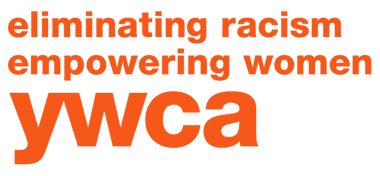 								1100 Chapline Street	T:  304-232-0511								Wheeling, WV 26003	F:  304-232-0513YWCA Wheeling is proud to announce the 2014 Project on Racism Essay Contest, also known as the Martin Luther King, Jr. Essay Contest.  The Project on Racism Essay Contest honors the life and legacy of Dr. Martin Luther King, Jr., while encouraging students’ creativity through essay writing.   The YWCA Wheeling is dedicated to eliminating racism, empowering women and promoting peace, justice, freedom and dignity for all.   One of the most important responsibilities of living in a democracy is voicing one’s ideas.  Please encourage your students to lend their voices through this essay contest.  Everyone who participates is a winner!										Sincerely,										Rita Gupta												Rita Gupta										CDCO DirectorEncl:	2014 Project on Racism Essay Contest Guidelines	2014 Project on Racism Essay Contest Contact Information Sheet2014 Project on Racism Essay Contest Topic	2014 Project on Racism Essay Contest Score Sheet for Grades 1 – 4 	2014 Project on Racism Essay Contest Score Sheet for Grades 5 – 8 	2014 Project on Racism Essay Contest Score Sheet for Grades 9 – 12 & GED	2014 Project on Racism Essay Contest Student Checklist2014 Project on Racism Essay Contest GuidelinesEligibilityThe 2014 Project on Racism Essay Contest is open to any student in grades 1—12 attending public, private, parochial, or home school in the State of West Virginia; or any student under the age of twenty enrolled in a high school correspondence/GED program in the State of West Virginia.The student does NOT have to be a U.S. citizen.Contact Information FormPlease submit your Contact Information Form along with your essay.  You may use a paper clip to attach the Contact Information Form to the essay, but this is not required.  Do NOT staple your Contact Information Form to your essay.  There is no separate registration form.Essay RequirementsEssays should not include any information that identifies the student, teacher, principal, or school.  Any essay that includes identifying information will be automatically disqualified.Essays should be a maximum of two (2) pages.  Essays may be handwritten, typed, or computer-generated.Essays must be in English.  Essays must be the original work of the student.  Parents/teachers/guardians may type or write a student’s work verbatim.Each student may submit only one (1) essay.Essays must be in black ink on white paper, double-spaced, and on one side of the paper only.Entry SubmissionEntries may be submitted between October 1 – November 1, 2013.  Each entry must include both an essay and a Contact Information Form.  You will NOT receive acknowledgement of receipt.  Essays and Contact Information Forms may be submitted via e-mail (preferred method), fax, U.S. Postal Service, or hand delivery.  YWCA Wheeling is not responsible for entries not received due to network service outages or delays, computer difficulties, or any other technological malfunctions; or for entries that are lost, stolen, misdirected, late, ineligible, incomplete, or mutilated by the U.S. Postal Service.All entries submitted via e-mail (preferred method) must be received on or before 5:00 pm on November 1, 2013.  Please send entries to cdcoadvocate@ywcawheeling and type “Essay submission” in the subject line.  All entries submitted via fax must be received on or before 5:00 pm on November 1, 2013.  Please send entries to 304-232-0513 and write “Essay submission” as the recipient.All entries submitted via U.S. Postal Service must be postmarked on or before November 1, 2013.  Please send entries to:  YWCA Wheeling, 1100 Chapline St, Wheeling, WV 26003, ATTN:  Essay submissionAll entries submitted via hand delivery must be received before 5:00 pm on November 1, 2013.  Please deliver entries to YWCA Wheeling first floor reception desk at the above address Monday through Friday, between 9:00 am – 5:00 pm. Selection of WinnersWinners will be selected according to the following criteria: grammar, originality, relevance to theme, and effective expression.  Winners will be announced at the beginning of December.  All judgments are final.ConditionsAll submitted entries shall become the property of the YWCA Wheeling, and no submission will be acknowledged or returned.  The copyright of the essay remains the exclusive property of the entrant.If any submission commits plagiarism or violates copyright, the entrant is solely responsible for the act(s).  The YWCA Wheeling is NOT responsible in cases of plagiarism and/or copyright infringement.  If YWCA Wheeling receives any concrete evidence of plagiarism and/or copyright infringement after a winner is selected, then the prize shall be returned and YWCA Wheeling shall remove that work from its website.If you have any questions about the 2014 Project on Racism Essay Contest, please contact us at 304-232-0511 or cdcoadvocate@ywcawheeling.org.  							Official use only #14-_____________________         2014 Project on Racism Essay Contest Contact Information FormEssays may not include any information that identifies the student, teacher, principal, or school.  Any essay that includes identifying information will be automatically disqualified.STUDENT INFORMATIONNAME			__________________________________________________________GRADE		________________________AGE			________________________ADDRESS		__________________________________________________________CITY			________________________ZIP CODE		________________________PHONE		________________________E-MAIL		________________________PARENT/GUARDIAN__________________________________________________________SCHOOL INFORMATIONNAME			__________________________________________________________ADDRESS		__________________________________________________________CITY			________________________ZIP CODE		________________________COUNTY		________________________PHONE		________________________E-MAIL		________________________TEACHER		 _______________________________ E-MAIL_______________PRINCIPAL		_______________________________ E-MAIL_______________ 2014 Project on Racism Essay Contest TopicQUOTEWhen the architects of our republic wrote the magnificent words of the Constitution and the Declaration of Independence, they were signing a promissory note to which every American was to fall heir. This note was a promise that all men would be guaranteed the inalienable rights of life, liberty, and the pursuit of happiness.ESSAY TOPIC GRADES 1 – 4Name one right you have.  Why is this right important to you?  ESSAY TOPIC GRADES 5 – 8 Name one right you have.  Describe one incident in which another person tried to infringe upon your right.  How did the incident make you feel?  How did you respond?  What did you learn from the incident?    Is there a better way in which you could have responded?  What advice do you have for someone who might be suffering from a similar infringement?  ESSAY TOPIC GRADES 9 – 12 & GED Name one right you have.  What is the difference between a right and a privilege?  Why is this a right and not a privilege?  Why is this right important to you?  How would your life change if you did not have this right?  Why does the Constitution protect some rights and not others?       									#14-________________________Scoring Sheet for Grades 1 – 4Grammar: 20 points Please count the number of grammatical, punctuation, and spelling errors in the essay.  Deduct one point for every error.NOTE:  If an error recurs CONSISTENTLY throughout the essay, then deduct only one point.  If an error occurs once or multiple times throughout the essay, but not CONSISTENTLY, then deduct one point for each occurrence.Originality:  20 points Please rate this essay on the originality of its ideas, choice of words, and style. Relevance to theme:  30 pointsPlease rate how well the content of the essay addresses the issues presented in the Topic.Effective expression:  30 pointsPlease rate how well the ideas in this essay are communicated, the overall organization of the essay, and the essay’s overall presentation.							Grammar:			________________							Originality:			________________							Relevance to theme:		________________							Effective expression:		________________							TOTAL:			________________									#14-________________________Scoring Sheet for Grades 5 – 8Grammar: 20 points Please count the number of grammatical, punctuation, and spelling errors in the essay.  Deduct one point for every error.NOTE:  If an error recurs CONSISTENTLY throughout the essay, then deduct only one point.  If an error occurs once or multiple times throughout the essay, but NOT consistently, then deduct one point for each occurrence.Originality:  20 points Please rate this essay on the originality of its ideas, choice of words, and style. Relevance to theme:  30 pointsPlease rate how well the content of the essay addresses the issues presented in the Topic.Effective expression:  30 pointsPlease rate how well the ideas in this essay are communicated, the overall organization of the essay, and the essay’s overall presentation.							Grammar:			________________							Originality:			________________							Relevance to theme:		________________							Effective expression:		________________							TOTAL:			________________									#14-________________________Scoring Sheet for Grades 9 – 12 & GEDGrammar: 20 points Please count the number of grammatical, punctuation, and spelling errors in the essay.  Deduct one point for every error.NOTE:  If an error recurs CONSISTENTLY throughout the essay, then deduct only one point.  If an error occurs once or multiple times throughout the essay, but NOT consistently, then deduct one point for each occurrence.Originality:  20 points Please rate this essay on the originality of its ideas, choice of words, and style. Relevance to theme:  30 pointsPlease rate how well the content of the essay addresses the issues presented in the Topic.Effective expression:  30 pointsPlease rate how well the ideas in this essay are communicated, the overall organization of the essay, and the essay’s overall presentation.							Grammar:			________________							Originality:			________________							Relevance to theme:		________________							Effective expression:		________________							TOTAL:			________________2014 Project on Racism Essay ContestStudent ChecklistIs your Contact Information Form filled out completely and accurately?Did you EXCLUDE all identifying information (such as name, school, grade, age, and teacher) from your essay?Is your essay two (2) pages or shorter?Is your essay either handwritten, typed, or computer-generated?Is your essay double-spaced?Is your essay on white paper?Does your essay answer each and every question in the Topic?Did you check for errors in spelling, grammar, and punctuation?Does your essay contain only your original work?Is your entry being submitted between October 1 – November 1?ErrorsPoints possiblePoints received20TopicPoints possiblePoints receivedName one right you have.2Why is this right important to you?8Overall, how much capacity for independent thought does this essay demonstrate?10TOTAL20TopicPoints possiblePoints receivedName one right you have.5Why is this right important to you?10Overall, how well does this essay relate an incident from the student’s life to the life and/or legacy of Dr. King?15TOTAL30TopicPoints possiblePoints receivedName one right you have.5Why is this right important to you?10Overall, is the essay written in a compelling manner?15TOTAL30ErrorsPoints possiblePoints received20TopicPoints possiblePoints receivedName one right you have.2Describe one incident in which another person tried to infringe upon your right.2How did the incident make you feel?  2How did you respond?2What did you learn from the incident?2Is there a better way in which you could have responded?  2What advice do you have for someone who might be suffering from a similar infringement?2Overall, how much capacity for independent thought does this essay demonstrate?6TOTAL20TopicPoints possiblePoints receivedName one right you have.2Describe one incident in which another person tried to infringe upon your right.3How did the incident make you feel?  4How did you respond?3What did you learn from the incident?4Is there a better way in which you could have responded?  4What advice do you have for someone who might be suffering from a similar infringement?4Overall, how well does this essay relate an incident from the student’s life to the life and/or legacy of Dr. King?6TOTAL30TopicPoints possiblePoints receivedName one right you have.2Describe one incident in which another person tried to infringe upon your right.3How did the incident make you feel?  4How did you respond?3What did you learn from the incident?4Is there a better way in which you could have responded?  4What advice do you have for someone who might be suffering from a similar infringement?4Overall, is the essay written in a compelling manner?6TOTAL30ErrorsPoints possiblePoints received20TopicPoints possiblePoints receivedName one right you have.2What is the difference between a right and a privilege?2Why is this a right and not a privilege?2Why is this right important to you?2How would your life change if you did not have this right?3Why does the Constitution protect some rights and not others?3Overall, how much capacity for independent thought does this essay demonstrate?6TOTAL20TopicPoints possiblePoints receivedName one right you have.2What is the difference between a right and a privilege?2Why is this a right and not a privilege?3Why is this right important to you?6How would your life change if you did not have this right?7Why does the Constitution protect some rights and not others?4Overall, how well does this essay relate an incident from the student’s life to the life and/or legacy of Dr. King?6TOTAL30TopicPoints possiblePoints receivedName one right you have.2What is the difference between a right and a privilege?2Why is this a right and not a privilege?3Why is this right important to you?6How would your life change if you did not have this right?7Why does the Constitution protect some rights and not others?4Overall, is the essay written in a compelling manner?6TOTAL30